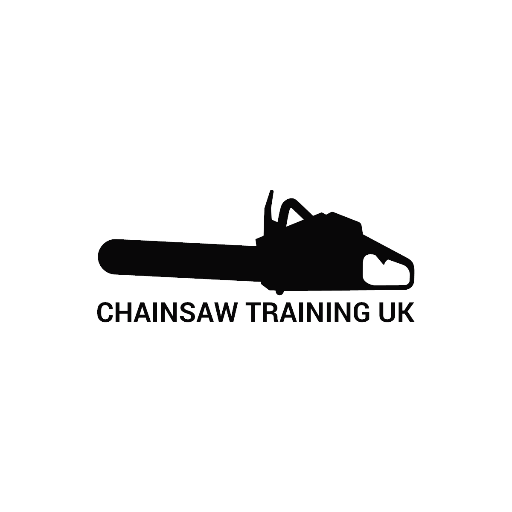 Course Booking FormTERMS AND CONDITIONS OF BOOKING:We can have a maximum of 4 attendees on our courses except for woodchipper and brushcutter during which we can have 6.Subject to availability booking forms for places on our courses are sent upon request.No place on a course is confirmed until we have received a completed booking form and either a deposit of 30% or full payment.Once a completed booking form has been received you will be issued an invoice from which you can make payment.PLEASE NOTE:	We offer availability based on paid for places. Your enquiry and your receipt of a booking form is not a guarantee of a place on a course. Delay in returning a booking form and making payment may result in the loss of the offered place.CANCELATION CHARGES:Up to 21 days before course start date will result in a 20% loss of deposit unless you transfer to a new date.14 days or less from start date will result in a 100% loss of deposit.Chainsaw Training UK Ltd Booking PolicyCourse TitleDateDurationCourse FeeDelegate Information for certificateDelegate Information for certificateNameAddressPostcode:DOB:Phone:Email:Medical Conditions:Invoicing Information (If different from above)Invoicing Information (If different from above)OrganisationInvoicing Address(if different from the above)